СЕЛЬСКАЯ ДУМАсельского поселения «Село Ферзиково»Калужская область Ферзиковский районРЕШЕНИЕс. ФерзиковоО назначении публичных слушаний по проекту планировки и межевания территории для проектирования и строительства объекта газификации «Межпоселковый и уличные газопроводы д. Русино Ферзиковского района» в части прохождения объекта по территории МО СП «Село Ферзиково»Рассмотрев проект планировки и межевания территории для линейного объекта «Межпоселковый и уличные газопроводы д. Русино Ферзиковского района» в части прохождения объекта по территории МО СП «Село Ферзиково», в соответствии со статьями 42, 43, 45 Градостроительного кодекса Российской Федерации, в целях соблюдения права человека на благоприятные условия жизнедеятельности сельского поселения «Село Ферзиково», Сельская Дума сельского поселения «Село Ферзиково» РЕШИЛА: Назначить публичные слушания по проекту планировки и межевания территории для проектирования и строительства объекта газификации «Межпоселковый и уличные газопроводы д. Русино Ферзиковского района» в части прохождения объекта по территории МО СП «Село Ферзиково» на 26 декабря 2016 года в 17 часов 00 минут по адресу: Калужская область, Ферзиковский район, с. Ферзиково, д. 46.Образовать комиссию по проведению публичных слушаний по проекту межевания для проектирования и строительства объекта газификации «Межпоселковый и уличные газопроводы д. Русино Ферзиковского района» в части прохождения объекта по территории МО СП «Село Ферзиково» в следующем составе: Председатель:Аксенов Александр Иванович - глава администрации СП «Село Ферзиково»;Члены: Куделин Владимир Михайлович – Глава СП «Село Ферзиково»;Лаковщикова Наталья Ивановна – зав. Отделом архитектуры, градостроительства, имущественных и земельных отношений администрации МР «Ферзиковский район»;Абросимов Виктор Иванович – депутат Сельской Думы СП «Село Ферзиково»;Самаркина Елена Александровна – ведущий специалист администрации СП «Село Ферзиково». Опубликовать настоящее Решение в газете Ферзиковского района «Ферзиковские вести» в течение 3 дней со дня принятия решения.Вступает в силу со дня его официального опубликования.от  22 ноября 2016 года№ 48Глава муниципального образованиясельского поселения «Село Ферзиково»В.М. Куделин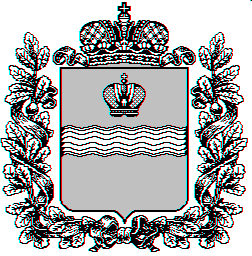 